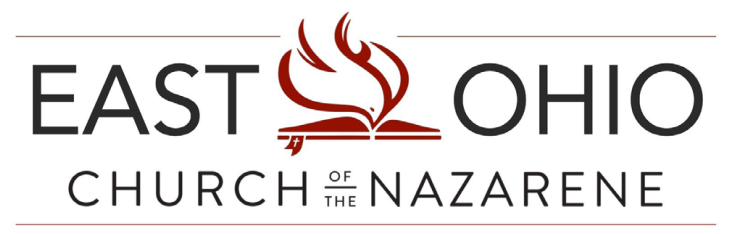 District Grant ApplicationThe District Grant is for NEW ministry.  This should be differentiated from maintenance, funding ongoing ministries, or paying normal bills and obligations.  Often churches have ideas to expand ministry or begin something new.  Unfortunately, lack of resources keeps that from happening.  That is why this grant has been established.  The grants are being funded from interest generated by the District’s Development Fund.  The grant submissions will be evaluated by a group designated by the District Superintendent and District Advisory Board.The Grants will be evaluated based on the following criteria—Description of the ministry.  Specifically, how is the ministry new, how does it affect the local congregation, how does it affect the community around your church.Affirmation of Pastor and Congregational leaders.Development of strategy to implement the new ministry and plans of evaluation.Availability of funds in relation to requests from churches across the East Ohio District.Please fill out the application completely.  You may answer the questions with a separate document if there is not sufficient space in the application.CHURCH and PASTOR NAME:DATE:AMOUNT OF REQUEST:DESCRIPTION OF NEW MINISTRY:VOTE OF CHURCH BOARD RECOMMENDING NEW MINISTRY (Date and Results of vote):EXPLAIN THE PLAN FOR IMPLEMENTING AND EXECUTING THE NEW MINISTRY:WHAT ARE YOUR GOALS FOR THIS MINISTRY AND HOW WILL YOU EVALUATE IT’S EFFECTIVENESS: